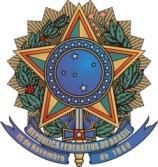 UNIVERSIDADE FEDERAL FLUMINENSEPROGRAMA DE ESTÁGIO INTERNO 2019EDITAL DE SELEÇÃO PARA ESTÁGIO INTERNO NÃO OBRIGATÓRIODepartamento de Farmácia e Administração FarmacêuticaDAS DISPOSIÇÕES PRELIMINARES O presente Edital destina-se à seleção de estudantes devidamente matriculados (as) e frequentes no curso de graduação de Bacharelado em Arquivologia da UFF para ocupar 01 vaga de estágio interno não obrigatório a ser realizado no Departamento de Farmácia e Administração Farmacêutica da Faculdade de Farmácia, sito a Rua Mario Viana 523, Santa Rosa. A jornada de atividades de estágio será de 4 (quatro) horas diárias ou 20 (vinte) horas semanais, no período de 1 de abril a 31 de dezembro de 2019.DA REMUNERAÇÃO O estudante integrante do Programa de Estágio Interno fará jus à bolsa- estágio de R$ 364,00, acrescido de R$ 132,00 de auxílio transporte, no total mensal de R$ 496,00, de acordo com a Orientação Normativa nº 2 de 24 de junho de 2016 do Ministério de Planejamento, Desenvolvimento e Gestão. A concessão de estágio não gera vínculo empregatício de qualquer natureza.DA PRIORIDADE E RESERVA DE VAGAS3.1. Os candidatos que tenham ingressado na Universidade por política de ação afirmativa – Cota de caráter étnico e social terão prioridade no preenchimento da vaga, em atendimento à Portaria UFF nº 57.719/2017. § 1º Será computado peso de 1,27 para estudante ingressante na UFF por política de ação afirmativa- Cota de caráter étnico e social, que obtiver nota igual ou maior que a mínima para aprovação (6).§ 2º Para comprovar o direito à prioridade e peso específico decorrentes de política de ação afirmativa - Cota de caráter étnico e social, os candidatos devem apresentar Declaração de Ação Afirmativa de ingresso na Universidade obtida por meio de acesso ao Sistema idUFF - https://app.uff.br/iduff/.3.2. Do total das vagas do Programa de Estágio Interno 2019 estão reservadas 10% a estudante portador de deficiência, tendo esse candidato atingido à nota mínima para aprovação, conforme Orientação Normativa MPDG nº 2/2016.  Parágrafo único: A comprovação da deficiência será feita mediante laudo-médico, apresentado em original ou cópia autenticada, expedida no prazo máximo de 90 dias antes do término das inscrições, do qual conste expressamente que a deficiência se enquadra na previsão do art. 4º do Decreto nº 3.289, de 20 de dezembro de 1999 e suas alterações. DOS PRÉ-REQUISITOS PARA INSCRIÇÃO NA SELEÇÃO4.1.  O candidato às vagas devem satisfazer os seguintes requisitos:a) Estar regularmente inscrito no Curso de graduação de Bacharelado em Arquivologia da UFF quando da assinatura do Termo de Compromisso e ao longo da vigência do mesmo.b) Atender aos requisitos estabelecidos pelo Colegiado de seu Curso de Graduação para realização de estágio curricular.c) Respeitar o período máximo estabelecido na Lei 11.788, de 25 de setembro de 2008, de 24 meses de estágio na mesma instituição, caso tenha participado anteriormente do Programa de Estágio Interno - exceto quando se tratar de estagiário portador de deficiência, caso em que não haverá o limite de 24 meses. d) Para concorrer à vaga do Programa o estudante deve estar cursando Arquivologia a partir do 2º período4.2.  O estagiário do Programa de Estágio Interno não poderá usufruir, cumulativamente, de outro tipo de benefício financeiro concedido pela UFF ou outro órgão público, com exceção de bolsa/auxílio estudantil que não exija contrapartida de atividade acadêmica. 4.3. O estudante pode candidatar-se a vagas de diversos editais, respeitadas as datas previstas para os processos seletivos. Caso o estudante seja classificado em mais de um edital, deverá optar por apenas um deles.DAS INSCRIÇÕES DOS CANDIDATOS 5.1. O período de inscrição dos candidatos será de 22 de março a 25 de março de 2019.5.2. Para a inscrição deverão ser enviados os documentos listados no item 5.4 para o e-mail maf.cmf@id.uff.br com o assunto “Inscrição em Estágio Interno”.5.3. Local da InscriçãoCaso o aluno não queira fazer a inscrição pela internet, alternativamente as inscrições poderão ser feitas mediante a entrega de documentos impressos no próprio departamento onde o estudante realizara o estágio.5.4. Documentos necessários para a inscrição:      a) Nome completo, endereço, telefone, e-mail para contato      b) Comprovante do cumprimento de pré-requisitos para estágio (declaração de matrícula ativa, comprovação do período do Curso, entre outros)      c) Comprovante do direito de prioridade para ingressantes por ação afirmativa – Cota de caráter étnico e social, conforme item 3.1 deste Edital      d) Comprovante do direito à reserva de vaga conforme item 3.1 e item 3.2 do Edital. DA SELEÇÃO DOS CANDIDATOS              6.1. O processo de Seleção será realizado no dia 26/03/2019  às 14 horas               6.2. Local de realização:  SDC Superintendência de Documentação - Biblioteca Central,  térreo do Prédio da Biblioteca Central - Campus do Gragoatá6.3. Instrumentos de Avaliação/ Pontuação atribuída 1. Redação de uma carta de intenção – 3 pontos2. Questão discursiva sobre um tema de Arquivologia: “Gestão de Documentos” – 4 pontos3. Entrevista – 3 pontos6.4. A nota mínima para aprovação na seleção será 6 (seis). 6.5. Em caso de empate, será considerada a maior nota nos seguintes instrumentos de avaliação e conforme a seguinte ordem: a) Carta de intenção;b) Questão discursiva sobre um tema de Arquivologia;c) Entrevista. DO RESULTADO 7.1. Data e local de divulgação do resultado: 27/03/2018 atraves de email para os inscritos, e no mural do departamento (MAF), na Faculdade de Farmacia, situada à Rua Mario Viana 523 – Santa Rosa – Niterói. DO RECURSO8.1.  As instâncias de recurso ao resultado do processo seletivo são: o CEI responsável pelo processo seletivo Departamento de Farmácia e Administração Farmacêutica (1ª instância)/  Comissão de Estágio (2ª instância)8.2. O período de recurso será de 27 a 29 de março de 2019. 8.3. O recurso deve ser enviado para o e-mail maf.cmf@id.uff.br com o assunto “Recurso Estágio Interno”.8.4. Data, local e meio de divulgação do resultado do recurso: 29 de março de 2019 no quadro de avisos da departamento na Faculdade  de Farmácia, como também por email ao candidato.DA ASSINATURA DO TERMO DE COMPROMISSO9.1. Os candidatos serão convocados pelo setor de estágio, de acordo com a ordem de classificação para assinatura do Termo de Compromisso de Estágio (TCE) e demais documentos necessários para ingresso no Programa de Estágio. 9.2. Para correto preenchimento dos Termos de implantação do estagiário, o candidato aprovado deverá apresentar:a) Cópia do Documento de Identidade;b) Cópia do CPF;c) Cópia do Comprovante de Quitação Militar (para candidatos do sexo masculino maior de 18 anos);d) Declaração do grupo sanguíneo;e) Dados Bancários (nº da Conta Corrente, nº da Agência, nome da Agência, Banco, código do Banco) Tipo de Conta: não pode ser conta poupança, conta bancária de terceiros ou conta conjunta. Bancos conveniados: Banco do Brasil, Banco Santander, Banco Itau, Caixa Econômica Federalf) Cópia do comprovante de residênciag) Número de matrícula da UFFh) Número de telefone de contato e endereço de e-maili) Nome completo do Coordenador do Curso de GraduaçãoDO CRONOGRAMA Niterói, 22 de março de 2019._____________________________________________________Eliani SpinelliChefe pro-tempore do MAFResponsável pelo Campo de EstágioAÇÕESPERÍODOPeríodo de Inscrição dos candidatos22 de março a 25 de março de 2019Data do Processo Seletivo26 de marçoData de Divulgação do Resultado27 de marçoPeríodo de Apresentação de Recurso27 a 29 de marçoData de divulgação do resultado do recurso29 de marçoApresentação documentos e assinatura do Termo de Compromisso de Estágio (TCE) do estagiário selecionado1 de abrilInício do Estágio1 de abril